１０．役割記録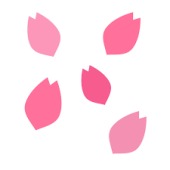 ★　施設内での役割や施設外での役員・委員等の履歴を記入しましょう。年度役割・委員等備考施設内・施設外施設内・施設外施設内・施設外施設内・施設外施設内・施設外施設内・施設外施設内・施設外施設内・施設外施設内・施設外施設内・施設外施設内・施設外施設内・施設外施設内・施設外施設内・施設外施設内・施設外施設内・施設外施設内・施設外施設内・施設外施設内・施設外施設内・施設外施設内・施設外施設内・施設外施設内・施設外施設内・施設外施設内・施設外施設内・施設外施設内・施設外施設内・施設外施設内・施設外